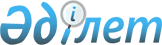 Об утверждении Методики по составлению счета операций с капиталомПриказ Председателя Комитета по статистике Министерства национальной экономики Республики Казахстан от 1 ноября 2016 года № 254. Зарегистрирован в Министерстве юстиции Республики Казахстан 2 декабря 2016 года № 14477
      В соответствии с подпунктом 5) статьи 12 Закона Республики Казахстан от 19 марта 2010 года "О государственной статистике", а также с подпунктом 258) пункта 17 Положения о Министерстве национальной экономики Республики Казахстан, утвержденного постановлением Правительства Республики Казахстан от 24 сентября 2014 года № 1011, ПРИКАЗЫВАЮ: 
      1. Утвердить прилагаемую Методику по составлению счета операций с капиталом. 
      2. Управлению национальных счетов совместно с Юридическим управлением Комитета по статистике Министерства национальной экономики Республики Казахстан обеспечить в установленном законодательством порядке:
      1) государственную регистрацию настоящего приказа в Министерстве юстиции Республики Казахстан;
      2) в течение десяти календарных дней после государственной регистрации настоящего приказа направление его копий на официальное опубликование в периодических печатных изданиях и информационно-правовой системе "Әділет";
      3) направление в печатном и электронном виде в течение десяти календарных дней со дня государственной регистрации в Республиканское государственное предприятие на праве хозяйственного ведения "Республиканский центр правовой информации" для включения в Эталонный контрольный банк нормативных правовых актов Республики Казахстан;
      4) размещение настоящего приказа на интернет-ресурсе Комитета по статистике Министерства национальной экономики Республики Казахстан.
      3. Управлению национальных счетов Комитета по статистике Министерства национальной экономики Республики Казахстан довести настоящий приказ до структурных подразделений и территориальных органов Комитета по статистике Министерства национальной экономики Республики Казахстан для руководства и использования в работе. 
      4. Контроль за исполнением настоящего приказа возложить на курирующего заместителя Председателя Комитета по статистике Министерства национальной экономики Республики Казахстан (Керимханова Г.М.).
      5. Настоящий приказ вводится в действие по истечении десяти календарных дней после дня его первого официального опубликования. Методика
по составлению счета операций с капиталом Глава 1. Общие положения
      1. Методика по составлению счета операций с капиталом (далее – Методика) относится к статистической методологии, формируемой в соответствии с международными стандартами и утверждаемой в соответствии с Законом Республики Казахстан от 19 марта 2010 года "О государственной статистике".
      2. Настоящая Методика предназначена для использования Комитетом по статистике Министерства национальной экономики Республики Казахстана (далее – Комитет) при формировании счета операций с капиталом и применяется для целей Системы национальных счетов.
      3. Целью настоящей Методики является описание процедуры составления счета операций с капиталом, отражения основных источников данных, используемых для оценки нефинансовых активов и повышения качества расчетов макроэкономических показателей.
      4. В качестве методологической основы использована Система национальных счетов 2008 года, подготовленная Международным Валютным Фондом, Организацией экономического сотрудничества и развития, Статистическим бюро Европейских сообществ, Организацией Объединенных Наций и Всемирным банком. 
      5. В настоящей Методике используются основные определения:
      1) капитальные трансферты – безвозмездные трансферты, при которых сторона, осуществляющая трансферт, использует соответствующие ресурсы путем передачи актива (кроме наличных денежных средств и материальных оборотных средств) или погашения финансового требования (кроме дебиторской задолженности), сторона, получающая трансферт, обязана приобрести некоторый актив (кроме наличных денежных средств), или имеют место оба условия;
      2) ценности – произведенные товары значительной стоимости, которые не используются преимущественно в целях производства или потребления, но хранятся в течение некоторого периода времени в качестве запасов стоимости;
      3) изменение запасов материальных оборотных средств – стоимость поступлений в запасы материальных оборотных средств за вычетом стоимости выбытий из запасов и за вычетом стоимости любых текущих потерь товаров, которые находились в запасах материальных оборотных средств, в течение отчетного периода;
      4) валовое накопление основного капитала (далее – ВНОК) – стоимость приобретения производителями новых и существующих основных средств за вычетом стоимости выбытия основных средств, используемых в производстве для создания нового дохода в будущем;
      5) основные фонды – произведенные активы, которые используются неоднократно или непрерывно в процессах производства более одного года;
      6) потребление основного капитала – уменьшение в течение отчетного периода текущей стоимости запаса основных фондов, принадлежащих производителю и используемых им, в результате физического износа, нормального морального износа или случайных повреждений;
      7) непроизведенные нефинансовые активы – активы, не являющиеся результатом производственных процессов (природные ресурсы, контракты, договоры аренды и лицензии, приобретенный гудвилл и маркетинговые активы). Глава 2. Методологическая основа Счета операций с капиталом
      6. Счет операций с капиталом (далее – Счет) является первым из четырех счетов, в которых отражаются изменения в стоимости активов, держателями которых являются институциональные единицы. В Счете отражаются операции с нефинансовыми активами. 
      7. Структура Счета операций с капиталом представлена в приложении к настоящей Методике.
      8. На правой стороне Счета отражаются ресурсы для накопления активов. Они состоят из чистого сбережения – балансирующей статьи, перенесенной из счета использования доходов и капитальных трансфертов. 
      9. Сбережение и капитальные трансферты вместе показывают, сколько ресурсов имеется в экономике для приобретения нефинансового капитала, в форме накопления как элемента валового внутреннего продукта, и непроизведенных нефинансовых активов. Эта сумма показывается в качестве отдельного агрегата, называемого изменениями в чистой стоимости капитала вследствие сбережения и капитальных трансфертов. 
      10. На левой стороне счета использования отражаются различные инвестиции в нефинансовые активы и потребление основного капитала.  Глава 3. Формирование счета операций с капиталом
      11. В Счете отражаются операции с нефинансовыми активами по следующим статьям:
      1) валовое накопление основного капитала;
      2) потребление основного капитала;
      3) изменение запасов материальных оборотных средств;
      4) приобретение ценностей за вычетом выбытия;
      5) приобретение непроизведенных активов за вычетом выбытия.
      12. Источником данных для оценки ВНОК служит официальная статистическая информация по приобретениям (выбытиям) основных фондов, инвестициям в основной капитал институциональных единиц-резидентов, производству, экспорту и импорту продуктов, относящихся к основным фондам. Детализация основных фондов по типам активов и видам экономической деятельности зависит от наличия статистических данных.
      13. Потребление основного капитала исчисляется в отношении всех основных фондов, находящихся в собственности производителя, за исключением ценностей (драгоценных металлов, камней). Потребление основного капитала не включает контракты, договоры аренды и лицензии, истощение или деградацию природных активов, таких как земля, минералы или другие полезные ископаемые, уголь, нефть, природный газ. 
      14. В результате физического износа и появления новых видов основных фондов стоимость активов снижается. Многие сооружения, включая автодороги и железнодорожные пути, идут на снос и слом ввиду их морального устаревания. Потребление основного капитала исчисляется для всех видов сооружений, машин и оборудования, включая те, которые находятся в собственности единиц органов государственного управления.
      15. Потребление основного капитала отражает лежащие в его основе затраты ресурсов и относительный спрос в период, когда осуществляется производство. Потребление основного капитала исчислено с использованием фактических или условно рассчитанных цен и арендных платежей за использование основных фондов, которые преобладали в этом периоде, а не в том периоде, когда они были приобретены. К исторической стоимости основных фондов относится стоимость в ценах, которые были уплачены при их приобретении, и не являются подходящими для исчисления потребления основного капитала, поскольку цены меняются во времени.
      16. При оценке потребления основного капитала используется метод линейной амортизации основных фондов. Средний срок службы основного фонда рассчитывается на основании данных общегосударственных статистических наблюдений. Полученные результаты анализируются и сравниваются с административными данными из административных источников и данными других стран, проводящими специальные обследования. Запасы актива в текущих ценах переоцениваются с использованием индексов цен. Потребление основного капитала оценивается по следующей формуле: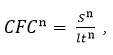 
      где:
      CFCn - потребление основного капитала актива n;
      Sn - среднегодовые запасы в текущих ценах актива n;
      ltnсрок службы актива n.
      17. Изменение запасов материальных оборотных средств, представляет собой сумму сырья и материалов, готовых продуктов, материальных оборотных средств военного назначения, товаров для перепродажи, незавершенного производства, незавершенного производства культивируемых биологических ресурсов и другого незавершенного производства. Алгоритм исчисления изменений запасов материальных оборотных средств рассчитывается согласно учету изменения запасов материальных оборотных средств.
      18. По операциям с непроизведенными активами и ценностями осуществляются экспериментальные расчеты, они не включаются в Счет в виду отсутствия всех необходимых данных. 
      19. Капитальные трансферты являются значительными по величине и нерегулярными. При возникновении сомнения относительно отражения трансферта как текущего или как капитального, его отражают как текущий.
      20. Капитальные трансферты, подлежащие получению, являются результатом увеличения чистой стоимости капитала и отражаются на правой стороне счета получателя трансферта. Соответствующие значения капитальных трансфертов, подлежащих выплате, отражаются для плательщика также на правой стороне, но со знаком минус (они влекут уменьшение чистой стоимости капитала). Основные виды капитальных трансфертов состоят из налогов на капитал, инвестиционных грантов, других капитальных трансфертов.
      21. Источником данных по капитальным трансфертам являются общедоступные данные Платежного баланса Республики Казахстан и государственного бюджета, размещенные на официальных сайтах государственных органов.
      22. Чистое кредитование или чистое заимствование является балансирующей статьей счета операций с капиталом и является важным показателем для экономического анализа.
      23. Балансирующая статья Счета (далее – Статья) показывает стоимость ресурсов, которые предоставили для кредитования или заимствовали. Чистое кредитование показывает, в какой степени сумма сбережения и капитальных трансфертов фактически использована на финансирование приобретения нефинансовых активов и сколько пошло на кредитование остального мира. Если это чистое заимствование, то сумма сбережения и капитальных трансфертов является недостаточной для финансирования всего приобретения нефинансовых активов и заимствуется у остального мира.
      24. Статья переносится в финансовый счет. По чистому кредитованию и чистому заимствованию в счете операций с капиталом и в финансовом счете проходят расхождения, которые вызваны использованием разных источников данных. Основной задачей является снижение расхождений чистого кредитования/заимствования в счете операций с капиталом и финансовом счете. Структура счета операций с капиталом
      млн.тенге
      Примечание:
      S11 – нефинансовые корпорации; S12 – финансовые корпорации; S13 – государственное управление; S14 – домашние хозяйства; S15 – некоммерческие организации, обслуживающие домашние хозяйства.
					© 2012. РГП на ПХВ «Институт законодательства и правовой информации Республики Казахстан» Министерства юстиции Республики Казахстан
				
      Председатель
Комитета по статистике
Министерства национальной 
экономики Республики Казахстан

Н. Айдапкелов
Утверждена
приказом председателя
Комитета по статистике
Министерства национальной экономики
Республики Казахстан
от 1 ноября 2016 года № 254Приложение
к Методике по составлению
счета операций с капиталом
Изменение в активах
Изменение в активах
Изменение в активах
Изменение в активах
Изменение в активах
Изменение в активах
Операции и балансирующие статьи
Изменение в обязательствах и чистой стоимости капитала
Изменение в обязательствах и чистой стоимости капитала
Изменение в обязательствах и чистой стоимости капитала
Изменение в обязательствах и чистой стоимости капитала
Изменение в обязательствах и чистой стоимости капитала
Изменение в обязательствах и чистой стоимости капитала
Итого
S15
S14
S13
S12
S11
Операции и балансирующие статьи
S11
S12
S13
S14
S15
Итого
Ресурсы
Валовое сбережение
Капитальные трансферты, полученные от ''остального мира''
Капитальные трансферты, переданные ''остальному миру''
Всего
Использование
Валовое накопление основного капитала
Потребление основного капитала
Изменение запасов материальных оборотных средств
Приобретение ценностей за вычетом выбытия
Приобретение непроизведенных активов за вычетом выбытия
Чистое кредитование (+), чистое заимствование(-)
Статистическое расхождение
Всего